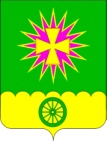 СОВЕТ НОВОВЕЛИЧКОВСКОГО СЕЛЬСКОГО ПОСЕЛЕНИЯ ДИНСКОГО РАЙОНАРЕШЕНИЕот 13.05.2020				 					№ 58-13/4станица НововеличковскаяО внесении изменений в решение Совета Нововеличковского сельского поселения Динского района от 19.12.2019 № 31-6/4 «О бюджете Нововеличковского сельского поселения Динскогорайона на 2020 год»В  соответствии со статьей 26 Устава Нововеличковского сельского поселения Динского района Совет Нововеличковского сельского поселения Динского района р е ш и л:	1. Внести в решение Совета Нововеличковского сельского поселения Динского района от 19.12.2019 года № 31-6/4 «О бюджете Нововеличковского сельского поселения Динского района на 2020 год» следующие изменения:1.1. Статью 1 изложить в следующей редакции:«1. Утвердить основные характеристики бюджета Нововеличковского сельского поселения на 2020 год:1) общий объем доходов в сумме 59 858,0 тыс. рублей;2) общий объем расходов в сумме 65 066,1 тыс. рублей;3) общий объем бюджетных ассигнований, направленных на исполнение публичных нормативных обязательств, в сумме 200,0 тыс. рублей;4) резервный фонд администрации Нововеличковского сельского поселения в сумме 50,0 тыс. рублей;5) верхний предел муниципального внутреннего долга Нововеличковского  сельского поселения Динского района на 01 января 2020 года в сумме 2 500,0 тыс. рублей, в том числе верхний предел долга по муниципальным гарантиям в сумме 0,0 тыс. рублей.6) дефицит  бюджета поселения в сумме 7 708,1 тыс. рублей».1.2. Приложение 8 «Распределение расходов бюджета Нововеличковского сельского поселения на 2020 год по разделам и подразделам функциональной классификации расходов бюджетов Российской Федерации» изложить в новой редакции: ПРИЛОЖЕНИЕ 8к решению Совета Нововеличковского сельского поселения Динского района "О бюджете Нововеличковского сельского поселения на 2020 год"от 13.05.2020. № 58-13/4Распределение расходов Бюджета Нововеличковского сельского поселения на 2020 год по разделам и подразделам функциональной классификации расходов бюджетов Российской Федерации(тыс. рублей)1.3. Приложение 9  «Ведомственная структура расходов бюджета Нововеличковского сельского поселения на 2020 год» изложить в следующей редакции:ПРИЛОЖЕНИЕ 9к решению Совета Нововеличковского сельского поселения Динского района "О бюджете Нововеличковского сельского поселения на 2020 год"от 13.05.2020. № 58-13/4Ведомственная структура расходов бюджета Нововеличковского сельского поселения на 2020 годтыс.руб.1.4. Приложение 10  «Распределение бюджетных ассигнований по целевым статьям (муниципальным программам Нововеличковского сельского поселения Динского района и непрограммным направлениям деятельности), группам видов расходов классификации расходов бюджетов  на 2020 год» изложить в следующей редакции:ПРИЛОЖЕНИЕ 10к решению Совета Нововеличковского сельского поселения Динского района «О бюджете Нововеличковского сельского поселения Динского районана 2020 год»                                                               от 13.05.2020 г. № 58-13/4Распределение бюджетных ассигнований по целевым статьям (муниципальным программам Нововеличковского сельского поселения Динского района и непрограммным направлениям деятельности), группам видов расходов классификации расходов бюджетов  на 2020 год тыс. руб.1.5. Приложение 11 «Источники внутреннего финансирования дефицита бюджета Нововеличковского сельского поселения на 2020 год» изложить в следующей редакции:2. Контроль за выполнением настоящего решения возложить на бюджетную комиссию Совета Нововеличковского сельского поселения Динского района (Лапин) и администрацию Нововеличковского сельского поселения. 3. Решение вступает в силу со дня официального опубликования.Председатель Совета Нововеличковского сельского поселения	Динского района                                                                                      В.А.ГаблаяГлава Нововеличковского сельского поселенияДинского района	                                                                                     Г.М.Кова№п/пНаименование РЗПРСумма 2345Всего65 066,1        в том числе:1.Общегосударственные вопросы010023 649,7Функционирование высшего должностного лица субъекта Российской Федерации и органа местного самоуправления01021107,8Функционирование Правительства Российской Федерации, высших исполнительных органов   государственной власти субъектов Российской Федерации, местных администраций01047200,8Осуществление внешнего муниципального финансового контроля0106298,0Резервные фонды011150,0Другие общегосударственные вопросы011314993,12.Национальная оборона0200424,7Мобилизационная и вневойсковая подготовка0203424,73.Национальная безопасность и правоохранительная деятельность0300120,0Защита населения и территории от чрезвычайных ситуаций природного и техногенного характера, гражданская оборона030950,0Другие вопросы в области национальной безопасности и правоохранительной деятельности031470,04.Национальная экономика040021161,6Общеэкономические вопросы0401100,0Дорожное хозяйство040920941,6Другие вопросы в области национальной экономики0412120,05.Жилищно-коммунальное хозяйство05008608,5Коммунальное хозяйство05022921,9Благоустройство05035686,66.Образование070080,0Профессиональная подготовка, переподготовка и повышение квалификации070550,0Молодежная политика и оздоровление детей070730,07.Культура, кинематография08008425,0Культура08018075,0Другие вопросы в области культуры0804350,08.Социальная политика1000200,0Пенсионное обеспечение1001200,09.Физическая культура и спорт11002164,4Физическая культура 11011035,6Массовый спорт11021128,810.Средства массовой информации1200100,0Другие вопросы в области средств массовой информации1204100,011.Обслуживание государственного и муниципального долга1300132,2Обслуживание государственного и муниципального долга1301132,2№ п/пНаименованиеВедРзПРЦСРВРИТОГО 12345678ВСЕГО65 066,1Администрация Нововеличковского сельского поселения99265 066,1 1.Общегосударственные вопросы010023 649,7 1.Общегосударственные вопросы992010023 649,7Функционирование высшего должностного лица субъекта Российской Федерации и   муниципального образования01021107,8Функционирование высшего должностного лица субъекта Российской Федерации и   муниципального образования01021107,8Функционирование высшего должностного лица субъекта Российской Федерации и   муниципального образования99201021107,8Обеспечение деятельности высшего органа исполнительной власти муниципального образования010250 0 00 000001107,8Обеспечение деятельности высшего органа исполнительной власти муниципального образования010250 0 00 000001107,8Обеспечение деятельности высшего органа исполнительной власти муниципального образования992010250 0 00 000001107,8Высшее должностное лицо муниципального образования010250 1 00 000001107,8Высшее должностное лицо муниципального образования992010250 1 00 000001107,8Расходы на обеспечение функций органов местного самоуправления010250 1 00 001901107,8Расходы на обеспечение функций органов местного самоуправления992010250 1 00 001901107,8Расходы на выплаты персоналу в целях обеспечения выполнения функций муниципальными органами, казенными учреждениями, органами управления государственными внебюджетными фондами010250 1 00 001901001107,8Расходы на выплаты персоналу в целях обеспечения выполнения функций муниципальными органами, казенными учреждениями, органами управления государственными внебюджетными фондами010250 1 00 001901001107,8Расходы на выплаты персоналу в целях обеспечения выполнения функций муниципальными органами, казенными учреждениями, органами управления государственными внебюджетными фондами010250 1 00 001901001107,8Расходы на выплаты персоналу в целях обеспечения выполнения функций муниципальными органами, казенными учреждениями, органами управления государственными внебюджетными фондами992010250 1 00 001901001107,8Функционирование Правительства Российской Федерации, высших исполнительных органов государственной власти субъектов Российской Федерации, местных администраций01047200,8Функционирование Правительства Российской Федерации, высших исполнительных органов государственной власти субъектов Российской Федерации, местных администраций01047200,8Функционирование Правительства Российской Федерации, высших исполнительных органов государственной власти субъектов Российской Федерации, местных администраций01047200,8Функционирование Правительства Российской Федерации, высших исполнительных органов государственной власти субъектов Российской Федерации, местных администраций99201047200,8Обеспечение деятельности администрации муниципального образования010451 0 00 000007200,8Обеспечение деятельности администрации муниципального образования992010451 0 00 000007200,8Обеспечение функционирования администрации муниципального образования010451 1 00 000007193,2Обеспечение функционирования администрации муниципального образования992010451 1 00 000007193,2Расходы на обеспечение функций органов местного самоуправления010451 1 00 001907193,2Расходы на обеспечение функций органов местного самоуправления992010451 1 00 001907193,2Расходы на выплаты персоналу в целях обеспечения выполнения функций муниципальными органами, казенными учреждениями, органами управления государственными внебюджетными фондами010451 1 00 001901006792,5Расходы на выплаты персоналу в целях обеспечения выполнения функций муниципальными органами, казенными учреждениями, органами управления государственными внебюджетными фондами010451 1 00 001901006792,5Расходы на выплаты персоналу в целях обеспечения выполнения функций муниципальными органами, казенными учреждениями, органами управления государственными внебюджетными фондами010451 1 00 001901006792,5Расходы на выплаты персоналу в целях обеспечения выполнения функций муниципальными органами, казенными учреждениями, органами управления государственными внебюджетными фондами992010451 1 00 001901006792,5Закупка товаров, работ и услуг для муниципальных нужд992010451 1 00 00190200353,7Иные бюджетные ассигнования992010451 1 00 0019080047,0Административные комиссии992010451 2 00 000007,6Осуществление отдельных полномочий Краснодарского края по образованию и организации деятельности  административных комиссий992010451 2 00601907,6Закупка товаров, работ и услуг для муниципальных нужд7,6Закупка товаров, работ и услуг для муниципальных нужд992010451 2 00601902007,6Обеспечение деятельности финансовых, налоговых и таможенных органов финан-сового (финансово-бюджетного) надзора9920106298,0Осуществление отдельных полномочий поселений по осуществлению внешнего муниципального контроля за исполнением местных бюджетов992010675 9 00 00000298,0Расходы на обеспечение функций органов местного самоуправления992010675 9 00 00190298,0Межбюджетные трансферты992010675 9 00 00190500298,0Резервные фонды992011150,0Обеспечение деятельности администрации муниципального образования992011151 0 00 0000050,0Финансовое обеспечение непредвиденных расходов992011151 5 00 0000050,0Резервный фонд администрации муниципального района992011151 5 00 2059050,0Иные бюджетные ассигнования992011151 5 00 2059080050,0Другие общегосударственные вопросы992011314993,1Муниципальная программа "О проведении работ по уточнению записей в похозяйственных книгах"992011301 0 00 00000150,0Отдельные мероприятия муниципальной программы992011301 1 00 00000150,0Закупка товаров, работ и услуг для муниципальных нужд992011301 1 00 00000200150,0Муниципальная программа "Противодействие коррупции в Нововеличковском сельском поселении Динского района"992011302 0 00 0000010,0Отдельные мероприятия муниципальной программы992011302 1 00 0000010,0Закупка товаров, работ и услуг для муниципальных нужд992011302 1 00 0000020010,0Муниципальная программа "Управление муниципальным имуществом и регулирование земельных отношений на территории муниципального образования Нововеличковское сельское поселение Динского района"992011303 0 00 000003000,0Оценка недвижимости, признание прав и регулирование отношений по муниципальной собственности992011303 1 0000000900,0Закупка товаров, работ и услуг для государственных (муниципальных нужд)992011303 1 00 00000200900,0Осуществление отдельных муниципальных полномочий по распоряжению земельными участками, собственность на которые не разграничена992011303 2 00 00000100,0Закупка товаров, работ и услуг для муниципальных нужд992011303 2 00 00000200100,0Приобретение недвижимости в муниципальную собственность992011303 3 00 000002000,0Прочая закупка товаров, работ и услуг 992011303 3 00 000002002000,0ЦБРасходы на обеспечение деятельности централизованной бухгалтерии992011351 6 00 000002341,8Обеспечение деятельности подведомственных учреждений (централизованной бухгалтерии)992011351 6 00 005902341,8Расходы на выплаты персоналу в целях обеспечения выполнения функций муниципальными органами, казенными учреждениями, органами управления государственными внебюджетными фондами992011351 6 00 005901001691,7Закупка товаров, работ и услуг для муниципальных нужд992011351 6 00 00590200643,0Иные бюджетные ассигнования992011351 6 00 005908007,1Реализация муниципальных функций, связанных с муниципальным управлением992011351 7 00 00000100,0Прочие обязательства муниципального образования992011351 7 00 29010100,0Иные бюджетные ассигнования992011351 7 00 29010800100,0 ОДАОбеспечение хозяйственного обслуживания муниципальных органов992011351 8 00 000009391,3Расходы на обеспечение деятельности (оказание услуг) муниципальных учреждений992011351 8 00 005909391,3Расходы на выплаты персоналу в целях обеспечения выполнения функций муниципальными органами, казенными учреждениями, органами управления государственными внебюджетными фондами992011351 8 00 005901006469,8Закупка товаров, работ и услуг для муниципальных нужд992011351 8 00 005902002868,5Иные бюджетные ассигнования992011351 8 00 0059080053,0 2.Национальная оборона99202 00424,7Мобилизационная и вневойсковая подготовка9920203424,7Осуществление первичного воинского учета на территориях, где отсутствуют военные комиссариаты992020355 2 00 00000424,7Осуществление первичного воинского учета на территориях, где отсутствуют военные комиссариаты992020355 2 00 51180424,7Расходы на выплаты персоналу в целях обеспечения выполнения функций муниципальными органами, казенными учреждениями, органами управления государственными внебюджетными фондами992020355 2 00 51180100424,3Закупка товаров, работ и услуг для муниципальных нужд992020355 2 00 511802000,4 3.Национальная безопасность и правоохранительная деятельность9920300120,0Защита населения и территории от чрезвычайных ситуаций природного и техногенного характера, гражданская оборона992030950,0Муниципальная программа "Обеспечение безопасности на водных объектах, защита населения от чрезвычайных ситуаций и снижение рисков их возникновения на территории Нововеличковского сельского поселения Динского района" на 2020 год030904 0 00 0000050,0Муниципальная программа "Обеспечение безопасности на водных объектах, защита населения от чрезвычайных ситуаций и снижение рисков их возникновения на территории Нововеличковского сельского поселения Динского района" на 2020 год030904 0 00 0000050,0Муниципальная программа "Обеспечение безопасности на водных объектах, защита населения от чрезвычайных ситуаций и снижение рисков их возникновения на территории Нововеличковского сельского поселения Динского района" на 2020 год992030904 0 00 0000050,0Мероприятия по защите населения и территории поселения от чрезвычайных ситуаций природного и техногенного характера992030904 1 00 000005,0Закупка товаров, работ и услуг для муниципальных нужд992030904 1 00 000002005,0Мероприятия по обеспечению  безопасности на водных объектах992030904 2 00 0000045,0Закупка товаров, работ и услуг для муниципальных нужд992030904 2 00 0000020045,0Другие вопросы в области национальной безопасности и правоохранительной деятельности992031470,0Муниципальная программа "Обеспечение пожарной безопасности объектов в Нововеличковском сельском поселении" на 2020 год992031405 0 00 0000050,0Мероприятия по обеспечению пожарной безопасности992031405 1 00 0000050,0Закупка товаров, работ и услуг для муниципальных нужд992031405 1 00 0000020050,0Муниципальная программма "Противодействие экстремизму и терроризму в Нововеличковском сельском поселении Динского района"992031406 0 00 00000 20,0Мероприятия по профилактике терроризма и экстремизма992031406 1 00 0000020,0Закупка товаров, работ и услуг для муниципальных нужд992031406 1 00 0000020020,0 4.Национальная экономика992040021161,6Общеэкономические вопросы9920401100,0Муниципальная программа "Организация временного трудоустройства граждан поселения"99204011700000000100,0Организация временного трудоустройства несовершеннолетних граждан99204011710000000100,0Расходы на выплаты персоналу в целях обеспечения выполнения функций муниципальными органами, казенными учреждениями, органами управления государственными внебюджетными фондами99204011710000000100100,0Дорожное хозяйство (дорожные фонды)992040920941,6Муниципальная программа "Капитальный ремонт и ремонт автомобильных дорог местного значения Нововеличковского сельского поселения Динского района, мероприятия по обеспечению безопасности дорожного движения на 2020 год"992040909 0 00 0000020941,6Содержание и ремонт автомобильных дорог общего пользования, в том числе дорог в поселениях992040909 1 00 000005082,6Закупка товаров, работ и услуг для муниципальных нужд992040909 1 00 000002005082,6Повышение безопасности дорожного движения992040909 2 00 00000600,0Закупка товаров, работ и услуг для муниципальных нужд992040909 2 00 00000200600,0Содержание и ремонт тротуаров вдоль дорог общего пользования, местного значения992040909 3 00 000002282,0Закупка товаров, работ и услуг для муниципальных нужд992040909 3 00 000002002282,0Субсидии на капитальный ремонт и ремонт автомобильных работ общего пользования местного значения992040909 4 00 S244012977,0Закупка товаров, работ и услуг для муниципальных нужд992040909 4 00 S244012977,0Другие вопросы в области национальной экономики9920412120,0Муниципальная программа "Поддержка малого и среднего предпринимательства в Нововеличковском сельском поселении Динского района на 2020 год"992041207 0 00 00000020020,0Мероприятия по развитию малого и среднего предпринимательства992041207 1 00 0000020,0Закупка товаров, работ и услуг для муниципальных нужд992041207 1 00 0000020020,0Муниципальная программа "Энергосбережение и повышение энергетической эффективности на территории Нововеличковского сельского поселения"992041208 0 00 00000100,0Мероприятия по проведению энергетического обследования992041208 1 00 00000100,0Закупка товаров, работ и услуг для муниципальных нужд992041208 1 00 00000200100,0 5.Жилищно-коммунальное хозяйство99205008 608,5Коммунальное хозяйство99205022 921,9МП "Развитие систем коммунального комплекса Нововеличковского сельского поселения на 2020 год"992050210 0 00 000002 921,9Отдельные мероприятия муниципальной программы в области водоснабжения992050210 1 00 0000064,0Закупка товаров, работ и услуг для муниципальных нужд992050210 1 00 0000020064,0Субсидии на капитальный ремонт водопроводной сети992050210 1 00 S03301 987,9Закупка товаров, работ и услуг в целях капитального ремонта государственного( муниципального имущества)992050210 1 00 S03302001 987,9Отдельные мероприятия муниципальной программы в области теплоснабжения99299299210 2 00 00000770,0Закупка товаров, работ и услуг для муниципальных нужд99299299210 2 00 00000200770,0Отдельные мероприятия муниципальной программы в области газоснабжения99299299210 3 00 00000100,0Закупка товаров, работ и услуг для муниципальных нужд99299299210 3 00 00000200100,0Благоустройство99205035 686,6Муниципальная программа "Благоустройство территории муниципального образования Нововеличковское сельское поселение Динского района"992050311 0 00 000005 686,6Уличное освещение992050311 1 00 000002 492,5Закупка товаров, работ и услуг для муниципальных нужд992050311 1 00 000002002 492,5Озеленение992050311 2 00 000001 151,3Закупка товаров, работ и услуг для муниципальных нужд992050311 2 00 000002001 151,3Организация и содержание мест захоронения992050311 3 00 00000550,0Закупка товаров, работ и услуг для муниципальных нужд992050311 3 00 00000200550,0Прочие мероприятия по благоустройству городских округов и сельских поселений992050311 4 00 000001 492,8Закупка товаров, работ и услуг для муниципальных нужд992050311 4 00 000002001 492,8 6.Образование992070080,0Профессиональная подготовка, переподготовка и повышение квалификации992070550,0МП "Развитие муниципальной службы в администрации Нововеличковского сельское поселение на 2020 год"992070512 0 00 0000050,0Отдельные мероприятия муниципальной программы992070512 1 00 0000050,0Закупка товаров, работ и услуг для муниципальных нужд992070512 1 00 0000020050,0Молодежная политика и оздоровление детей992070730,0Муниципальная программа "Молодежь сельского поселения"992070713 0 00 0000030,0Отдельные мероприятия муниципальной программы992070713 1 00 0000030,0Закупка товаров, работ и услуг для муниципальных нужд992070713 1 00 0000020030,0 7.Культура99208008 425,0Муниципальная программа "Развитие культуры на 2020 год"992080014 0 00 000008 425,0Культура99208018075,0Расходы на обеспечение деятельности учреждений культуры и мероприятий в сфере культуры992080114 1 00 000003755,0Расходы на обеспечение деятельности (оказание услуг) муниципальных учреждений (МБУ «Культура»)992080114 1 00 005903755,0Предоставление субсидий бюджетным, автономным учреждениям и иным некоммерческим организациям992080114 1 00 005906003755,0Расходы на обеспечение деятельности библиотек992080114 2 00 000002845,8Расходы на обеспечение деятельности (оказание услуг) муниципальных учреждений (МБУК «Библиотечное объединение Нововеличковского сельского поселения»)992080114 2 00 005902842,3Предоставление субсидий бюджетным, автономным учреждениям и иным некоммерческим организациям992080114 2 00 005906002842,3Компенсация расходов на оплату жилых помещений, отопления и освещения работникам, государственных и муниципальных учреждений, проживающим и работающим в сельской местности992080114 2 00 113903,5Предоставление субсидий бюджетным, автономным учреждениям и иным некоммерческим организациям992080114 2 00 113906003,5Мероприятия по  сохранению, использованию и популяризации объектов культурного наследия (памятников истории и культуры), находящихся в собственности поселения, охрана объектов культурного наследия (памятников истории и культуры) местного (муниципального) значения"992080114 3 00 000001474,2Закупка товаров, работ и услуг для муниципальных нужд992080114 3 00 000002001474,2Другие вопросы в области культуры и кинематографии9920804350,0Мероприятия, посвященные памятным датам, знаменательным событиям992080414 4 00 00000350,0Закупка товаров, работ и услуг для муниципальных нужд992080414 4 00 00000200350,0 8.Социальная политика9921000200,0Пенсионное обеспечение9921001200,0Непрограммные расходы992100199 0 00 00000200,0Мероприятия по социальной поддержке граждан992100199 0 00 00550200,0Социальное обеспечение и иные выплаты населению992100199 0 00 00550300200,0 9.Физическая культура и спорт99211002 164,4Муниципальная программа "Развитие физической культуры и укрепление материально-технической базы массового спорта в Нововеличковском сельском поселении Динского района на 2020 г992110015 0 00 000002 164,4Физическая культура99211011035,6Обеспечение деятельности подведомственных учреждений в области физической культуры и спорта992110115 1 00 000001035,6Расходы на обеспечение деятельности (оказание услуг) государственных учреждений (МБУ «Спорт»)992110115 1 00 005901035,6Предоставление субсидий бюджетным, автономным учреждениям и иным некоммерческим организациям992110115 1 00 005906001035,6Массовый спорт99211021 128,8Мероприятия по укреплению материально-технической базы массового спорта992110215 2 00 000001 128,8Закупка товаров, работ и услуг для муниципальных нужд992110215 2 00 000002001 128,8 10.Средства массовой информации9921200100,0Другие вопросы в области средств массовой информации9921204100,0Муниципальная программа "Развитие печатных средств массовой информации"992120416 0 00 00000100,0Отдельные мероприятия муниципальной программы992120416 1 00 00000100,0Закупка товаров, работ и услуг для муниципальных нужд992120416 1 00 00000200100,011.Обслуживание государственного долга и муниципального долга9921300132,2Обслуживание государственного долга и муниципального долга9921301132,2Управление муниципальными финансами9921301960000000132,2Управление муниципальным долгом и муниципальными финансовыми активами района99213019610000000132,2Процентные платежи по муниципальному долгу99213019610010150132,2Обслуживание муниципального долга 99213019610010150700132,2№ п/пНаименованиеЦСРВРСумма12345ВСЕГО65 066,11Муниципальная программа «О проведении работ по уточнению записей в похозяйственных» на 2020 г.0100000000150,0Отдельные мероприятия муниципальной программы0110000000150,0Закупка товаров, работ и услуг для муниципальных нужд0110000000200150,02Муниципальная программа "Противодействие коррупции в Нововеличковском сельском поселении Динского района" на 2020 г.021000000010,0Отдельные мероприятия муниципальной программы021000000010,0Закупка товаров, работ и услуг для муниципальных нужд021000000020010,03Муниципальная программа «Управление муниципальным имуществом и регулирование земельных отношений на территории муниципального образования Нововеличковское сельское поселение Динского района» на 2020 г.03000000003000,0Оценка недвижимости, признание прав и регулирование отношений по муниципальной собственности0310000000900,0Закупка товаров, работ и услуг для муниципальных нужд0310000000200900,0Осуществление отдельных муниципальных полномочий по распоряжению земельными участками, собственность на которые не разграничена0320000000100,0Закупка товаров, работ и услуг для муниципальных нужд0320000000200100,0Приобретение недвижимости в муниципальную собственность03300000002000,0Прочая закупка товаров, работ и услуг для муниципальных нужд03300000002002000,04Муниципальная программа "Обеспечение безопасности на водных объектах, защита населения от чрезвычайных ситуаций и снижения рисков их возникновения на территории Нововеличковского сельского поселения" на 2020 г.040000000050,0Мероприятия по защите населения и территории поселения от чрезвычайных ситуаций природного и техногенного характера04100000005,0Закупка товаров, работ и услуг для муниципальных нужд04100000002005,0Мероприятия по обеспечению безопасности людей на водных объектах042000000045,0Закупка товаров, работ и услуг для муниципальных нужд042000000020045,05Муниципальная программа "Обеспечение пожарной безопасности объектов в Нововеличковском сельском поселении Динского района» на 2020 г.050000000050,0Мероприятия по обеспечению пожарной безопасности051000000050,0Закупка товаров, работ и услуг для муниципальных нужд051000000020050,06Муниципальная программа «Противодействие экстремизму и терроризму в Нововеличковском сельском поселении Динского района» на 2020 г.060000000020,0Мероприятия по профилактике терроризма и экстремизма061000000020,0Закупка товаров, работ и услуг для муниципальных нужд061000000020020,07Муниципальная программа «Поддержка малого и среднего предпринимательства в Нововеличковском сельском поселении Динского района» на 2020 г.070000000020,0Мероприятия по развитию малого и среднего предпринимательства071000000020,0Закупка товаров, работ и услуг для муниципальных нужд071000000020020,08Муниципальная программа «Энергосбережение и повышение энергетической эффективности на территории Нововеличковского сельского поселения» на 2020 г.0800000000100,0Мероприятия  по проведению энергетической эффективности0810000000100,0Закупка товаров, работ и услуг для муниципальных нужд0810000000200100,09Муниципальная программа «Капитальный ремонт и ремонт автомобильных дорог местного значения Нововеличковского сельского поселения Динского района, мероприятия по обеспечению безопасности дорожного движения» на 2020 г.090000000020941,6Содержание и ремонт автомобильных дорог общего пользования, в том числе дорог в поселениях09100000005082,6Закупка товаров, работ и услуг для муниципальных нужд0910000000200 5082,6Повышение безопасности дорожного движения0920000000600,0Закупка товаров, работ и услуг для муниципальных нужд0920000000200600,0Приведение в нормативное состояние тротуаров и пешеходных переходов, расположенных на территории Нововеличковского сельского поселения Динского района на 2020 г.09300000002282,0Закупка товаров, работ и услуг для муниципальных нужд09300000002002282,0Субсидии на капитальный ремонт и ремонт автомобильных работ общего пользования местного значения09 4 00 S244012977,0Закупка товаров, работ и услуг для муниципальных нужд09 4 00 S244020012977,010Муниципальная "Развитие систем коммунального комплекса Нововеличковского сельского поселения на 2020 год"10000000002 921,9Отдельные мероприятия муниципальной программы в области водоснабжения101000000064,0Закупка товаров, работ и услуг для муниципальных нужд101000000020064,0Субсидии на капитальный ремонт водопроводной сети10100S03301 987,9Закупка товаров, работ и услуг в целях капитального ремонта государственного( муниципального имущества)10100S03302001 987,9Отдельные мероприятия муниципальной программы в области теплоснабжения1020000000770,0 Закупка товаров, работ и услуг для муниципальных нужд1020000000200770,0 Отдельные мероприятия муниципальной программы в области газоснабжения1030000000100,0 Закупка товаров, работ и услуг для муниципальных нужд1030000000200100,0 11Муниципальная программа «Благоустройство территории муниципального образования Нововеличковское сельское поселение Динского района» на 2020 г.11000000005 686,6Уличное освещение11100000002 492,5Закупка товаров, работ и услуг для муниципальных нужд11100000002002 492,5Озеленение11200000001151,3Закупка товаров, работ и услуг для муниципальных нужд11200000002001151,3Организация и содержание мест захоронения 1130000000550,0Закупка товаров, работ и услуг для муниципальных нужд1130000000200550,0Прочие мероприятия по благоустройству городских округов и сельских поселений11400000001 492,8Закупка товаров, работ и услуг для муниципальных нужд11400000002001 492,812МП "Развитие муниципальной службы в администрации Нововеличковского сельское поселение на 2020 год"120000000050,0Отдельные мероприятия муниципальной программы121000000050,0Закупка товаров, работ и услуг для муниципальных нужд121000000020050,013Муниципальная программа "Молодежь сельского поселения" на 2020 г.130000000030,0Отдельные мероприятия муниципальной программы131000000030,0Закупка товаров, работ и услуг для муниципальных нужд131000000020030,0 14Муниципальная программа «Развитие культуры» на 2020 г.14000000008425,0Расходы на обеспечение деятельности учреждений культуры и мероприятий в сфере культуры и  кинематографии14100000003755,0Расходы на обеспечение деятельности (оказание услуг) муниципальных учреждений (МБУ «Культура»)14100005903755,0Предоставление субсидий бюджетным, автономным учреждениям и иным некоммерческим организациям14100005906003755,0Расходы на обеспечение деятельности библиотек14200000002845,8 Расходы на обеспечение деятельности (оказание услуг) муниципальных учреждений (МБУК «Библиотечное объединение Нововеличковского сельского поселения»)14200005902842,3Предоставление субсидий бюджетным, автономным учреждениям и иным некоммерческим организациям14200005906002842,3Компенсация расходов на оплату жилых помещений, отопления и освещения работникам, государственных и муниципальных учреждений, проживающим и работающим в сельской местности 14200113903,5Предоставление субсидий бюджетным, автономным учреждениям и иным некоммерческим организациям14200113906003,5Мероприятия по сохранению, использованию и популяризации объектов культурного наследия (памятников истории и культуры), находящихся в собственности поселения, охрана объектов культурного наследия (памятников истории и культуры) местного (муниципального) значения» 14300000001474,2Закупка товаров, работ и услуг для муниципальных нужд14300000002001474,2Мероприятия, посвященные памятным датам, знаменательным событиям1440000000350,0 Закупка товаров, работ и услуг для муниципальных нужд1440000000200350,0 15Муниципальная программа "Развитие физической культуры и укрепление материально-технической базы массового спорта в Нововеличковском сельском поселении Динского района на 2020 г.15000000002 164,4Обеспечение деятельности подведомственных учреждений в области физической культуры и спорта15100000001035,6 Расходы на обеспечение деятельности (оказание услуг) государственных учреждений (МБУ «Спорт»)15100005901035,6 Предоставление субсидий бюджетным, автономным учреждениям и иным некоммерческим организациям15100005906001035,6Мероприятия по укреплению материально-технической базы массового спорта15200000001128,8Закупка товаров, работ и услуг для муниципальных нужд15200000002001128,816Муниципальная программа "Развитие печатных средств массовой информации" на 2020 г.1600000000100,0Отдельные мероприятия муниципальной программы1610000000100,0Закупка товаров, работ и услуг для муниципальных нужд1610000000200100,017Муниципальная программа «Организация временного трудоустройства граждан поселения»1700000000100,0Организация временного трудоустройства несовершеннолетних граждан1710000000100,0Расходы на выплаты персоналу в целях обеспечения выполнения функций муниципальными органами, казенными учреждениями, органами управления государственными внебюджетными фондами1710000000100100,018Обеспечение деятельности высшего органа исполнительной власти муниципального образования50000000001107,8Высшее должностное лицо муниципального образования50100000001107,8Расходы на обеспечение функций органов местного самоуправления50100001901107,8Расходы на выплаты персоналу в целях обеспечения выполнения функций муниципальными органами, казенными учреждениями, органами управления государственными внебюджетными фондами50100001901001107,819Обеспечение деятельности администрации муниципального образования510000000019083,1Обеспечение функционирования администрации муниципального образования51100000007193,2Расходы на обеспечение функций органов местного самоуправления51100001907193,2Расходы на выплаты персоналу в целях обеспечения выполнения функций муниципальными органами, казенными учреждениями, органами управления государственными внебюджетными фондами51100001901006792,5Закупка товаров, работ и услуг для муниципальных нужд5110000190200353,7Иные бюджетные ассигнования511000019080047Административные комиссии5120000000 7,6Осуществление отдельных полномочий Краснодарского края по образованию и организации деятельности  административных комиссий5120060190 7,6Закупка товаров, работ и услуг для муниципальных нужд51200601902007,6Финансовое обеспечение непредвиденных расходов515000000050,0 Резервный фонд администрации муниципального района515002059050,0 Иные бюджетные ассигнования515002059080050,0 Расходы на обеспечение деятельности централизованной бухгалтерии51600000002341,8Обеспечение деятельности подведомственных учреждений (централизованной бухгалтерии)51600005902341,8Расходы на выплаты персоналу в целях обеспечения выполнения функций муниципальными органами, казенными учреждениями, органами управления государственными внебюджетными фондами51600005901001691,7Закупка товаров, работ и услуг для муниципальных нужд5160000590200643,0Иные бюджетные ассигнования51600005908007,1Реализация муниципальных функций, связанных с муниципальным управлением5170000000100,0Прочие обязательства муниципального образования5170029010100,0Иные бюджетные ассигнования5170029010800100,0Обеспечение хозяйственного обслуживания муниципальных органов51800000009391,3Расходы на обеспечение деятельности (оказание услуг) муниципальных учреждений51800005909391,3Расходы на выплаты персоналу в целях обеспечения выполнения функций муниципальными органами, казенными учреждениями, органами управления государственными внебюджетными фондами51800005901006469,8 Закупка товаров, работ и услуг для муниципальных нужд51800005902002868,5Иные бюджетные ассигнования518000059080053,0 20Осуществление первичного воинского учета на территориях, где отсутствуют военные комиссариаты5520000000424,7Осуществление первичного воинского учета на территориях, где отсутствуют военные комиссариаты5520051180424,7Расходы на выплаты персоналу в целях обеспечения выполнения функций муниципальными органами, казенными учреждениями, органами управления государственными внебюджетными фондами5520051180100424,3Закупка товаров, работ и услуг для муниципальных нужд55200511802000,421Осуществление отдельных полномочий поселений по осуществлению внешнего муниципального контроля за исполнением местных бюджетов7590000000298,0Расходы на обеспечение функций органов местного самоуправления7590000190298,0Межбюджетные трансферты7590000190500298,022Управление муниципальными финансами9600000000132,2Управление муниципальным долгом и муниципальными финансовыми активами района9610000000132,2Процентные платежи по муниципальному долгу9610010150132,2Обслуживание муниципального долга9610010150700132,223Непрограммные расходы9900000000200,0Мероприятия по социальной поддержке граждан9900000550200,0Социальное обеспечение и иные выплаты населению9900000550300200,0ПРИЛОЖЕНИЕ 11к решению Совета Нововеличковского сельского поселения Динского района «О бюджете Нововеличковского сельского поселения Динского районана 2020 год»от 13.05.2020 № 58-13/4ПРИЛОЖЕНИЕ 11к решению Совета Нововеличковского сельского поселения Динского района «О бюджете Нововеличковского сельского поселения Динского районана 2020 год»от 13.05.2020 № 58-13/4ПРИЛОЖЕНИЕ 11к решению Совета Нововеличковского сельского поселения Динского района «О бюджете Нововеличковского сельского поселения Динского районана 2020 год»от 13.05.2020 № 58-13/4Источники внутреннего финансирования дефицита бюджета Нововеличковского сельского поселения на 2020 годИсточники внутреннего финансирования дефицита бюджета Нововеличковского сельского поселения на 2020 годИсточники внутреннего финансирования дефицита бюджета Нововеличковского сельского поселения на 2020 годИсточники внутреннего финансирования дефицита бюджета Нововеличковского сельского поселения на 2020 годИсточники внутреннего финансирования дефицита бюджета Нововеличковского сельского поселения на 2020 год(тыс. рублей)(тыс. рублей)(тыс. рублей)КодКодНаименование групп, подгрупп, статей, подстатей, элементов, программ (подпрограмм), кодов экономической классификации источников внутреннего финансирования дефицита бюджетаНаименование групп, подгрупп, статей, подстатей, элементов, программ (подпрограмм), кодов экономической классификации источников внутреннего финансирования дефицита бюджетаСуммаСуммаСумма1222333Источники внутреннего финансирования дефицита бюджета, всегоИсточники внутреннего финансирования дефицита бюджета, всегоИсточники внутреннего финансирования дефицита бюджета, всего-5 208,1-5 208,1-5 208,1в том числев том числев том числе000 01 02 00 00 00 0000 000Кредиты кредитных учреждений в валюте Российской ФедерацииКредиты кредитных учреждений в валюте Российской ФедерацииКредиты кредитных учреждений в валюте Российской Федерации-2500,0-2500,0-2500,0000 01 02 00 00 00 0000 700Получение кредитов от кредитных организаций бюджетами сельских поселений в валюте Российской ФедерацииПолучение кредитов от кредитных организаций бюджетами сельских поселений в валюте Российской ФедерацииПолучение кредитов от кредитных организаций бюджетами сельских поселений в валюте Российской Федерации0,00,00,0000 01 02 00 00 10 0000 710Получение кредитов от кредитных организаций бюджетами сельских поселений в валюте Российской ФедерацииПолучение кредитов от кредитных организаций бюджетами сельских поселений в валюте Российской ФедерацииПолучение кредитов от кредитных организаций бюджетами сельских поселений в валюте Российской Федерации0,00,00,0000 01 02 00 00 00 0000 800Погашение бюджетами сельских поселений кредитов от кредитных организаций в валюте Российской ФедерацииПогашение бюджетами сельских поселений кредитов от кредитных организаций в валюте Российской ФедерацииПогашение бюджетами сельских поселений кредитов от кредитных организаций в валюте Российской Федерации-2500,0-2500,0-2500,0000 01 02 00 00 10 0000 810Погашение бюджетами сельских поселений кредитов от кредитных организаций в валюте Российской ФедерацииПогашение бюджетами сельских поселений кредитов от кредитных организаций в валюте Российской ФедерацииПогашение бюджетами сельских поселений кредитов от кредитных организаций в валюте Российской Федерации-2500,0-2500,0-2500,0000 01 03 00 00 00 0000 000Бюджетные кредиты от других бюджетов бюджетной системы Российской ФедерацииБюджетные кредиты от других бюджетов бюджетной системы Российской ФедерацииБюджетные кредиты от других бюджетов бюджетной системы Российской Федерации0,00,00,0000 01 03 01 00 00 0000 700Получение бюджетных кредитов от других бюджетов бюджетной системы Российской Федерации в валюте Российской ФедерацииПолучение бюджетных кредитов от других бюджетов бюджетной системы Российской Федерации в валюте Российской ФедерацииПолучение бюджетных кредитов от других бюджетов бюджетной системы Российской Федерации в валюте Российской Федерации0,00,00,0000 01 03 01 00 10 0000 710Получение кредитов от других бюджетов бюджетной системы Российской Федерации бюджетами сельских поселений в валюте Российской ФедерацииПолучение кредитов от других бюджетов бюджетной системы Российской Федерации бюджетами сельских поселений в валюте Российской ФедерацииПолучение кредитов от других бюджетов бюджетной системы Российской Федерации бюджетами сельских поселений в валюте Российской Федерации0,00,00,0000 01 03 01 00 00 0000 800Погашение бюджетных кредитов, полученных от других бюджетов бюджетной системы Российской Федерации в валюте Российской ФедерацииПогашение бюджетных кредитов, полученных от других бюджетов бюджетной системы Российской Федерации в валюте Российской ФедерацииПогашение бюджетных кредитов, полученных от других бюджетов бюджетной системы Российской Федерации в валюте Российской Федерации0,00,00,0000 01 03 01 00 10 0000 810Погашение бюджетами сельских поселений кредитов от других бюджетов бюджетной системы Российской Федерации в валюте Российской ФедерацииПогашение бюджетами сельских поселений кредитов от других бюджетов бюджетной системы Российской Федерации в валюте Российской ФедерацииПогашение бюджетами сельских поселений кредитов от других бюджетов бюджетной системы Российской Федерации в валюте Российской Федерации0,00,00,0000 01 05 00 00 00 0000 000Изменение остатков средств на счетах по учету средств бюджетаИзменение остатков средств на счетах по учету средств бюджетаИзменение остатков средств на счетах по учету средств бюджета7 708,17 708,17 708,1000 01 05 00 00 00 0000 500Увеличение остатков средств бюджетовУвеличение остатков средств бюджетовУвеличение остатков средств бюджетов59 858,059 858,059 858,0000 01 05 02 00 00 0000 500Увеличение прочих остатков средств бюджетовУвеличение прочих остатков средств бюджетовУвеличение прочих остатков средств бюджетов59 858,059 858,059 858,0000 01 05 02 01 00 0000 510Увеличение прочих остатков денежных средств бюджетовУвеличение прочих остатков денежных средств бюджетовУвеличение прочих остатков денежных средств бюджетов59 858,059 858,059 858,0992 01 05 02 01 10 0000 510Увеличение прочих остатков денежных средств бюджета поселения Увеличение прочих остатков денежных средств бюджета поселения Увеличение прочих остатков денежных средств бюджета поселения 59 858,059 858,059 858,0000 01 05 00 00 00 0000 600Уменьшение остатков средств бюджетовУменьшение остатков средств бюджетовУменьшение остатков средств бюджетов67 566,167 566,167 566,1000 01 05 02 00 00 0000 600Уменьшение прочих остатков средств бюджетовУменьшение прочих остатков средств бюджетовУменьшение прочих остатков средств бюджетов67 566,167 566,167 566,1000 01 05 02 01 00 0000 610Уменьшение прочих остатков денежных средств  бюджетовУменьшение прочих остатков денежных средств  бюджетовУменьшение прочих остатков денежных средств  бюджетов67 566,167 566,167 566,1992 01 05 02 01 10 0000 610Уменьшение прочих остатков денежных средств бюджета поселения Уменьшение прочих остатков денежных средств бюджета поселения Уменьшение прочих остатков денежных средств бюджета поселения 67 566,167 566,167 566,1